Zachytávání událostí čítačem T0použité u kitu FRDM-KL46ZJosef NovákTřída 4AZadáníVytvořte adresář C:\Example. Stáhněte si soubor input_capture.zip a rozbalte jej do připraveného adresáře. Program input_capture.eww otevřete v programu IAR. Program si prostudujte, zeditujte, zkompilujte a nahrajte do kitu. Fyzicky ověřte jeho funkci.Výsledný program fyzicky předveďte.K úloze vypracujte protokol (jako docx soubor) v následujícím tvaru:Titulní listZadáníPostup (drobně popište váš postup)Závěr (hodnocení)Vložení programu není považováno za řešení. V závěru musí být uveden výsledný stav.PostupVytvořil jsem adresář C:\Example. Stáhl jsem soubor input_capture.zip a rozbalil ho do připraveného adresáře Example. Spustil jsem program IAR a v něm jsem spustil input_capture.eww. Tím se mi program otevřel k editaci.Zadal jsem make a vývojové prostředí (program IAR) mi vypsal, co bude třeba editovat v nastavení.Spustil jsem tedy Options … a v něm jsem provedl následujícíGeneral Options -> Target jsem vybral Devices -> MKL46Z256xxx4C/C++ Compiler -> Preprocessor jsem zkontroloval (všechny cesty jsou zadány)Linker zaškrtnul jsem a vybral C:\Example\input_capture\ MKL46Z256xxx4_flash.icfDebugger -> Setup -> Driver vybral jsem PE micro a na záložce Download jsem zaškrtnul Use flash loaderPE micro jsem vybral interface OpenSDA - USBZnovu jsem zadal make a program byl úspěšně zkompilován.Připojil jsem kit a spustil Hyperterminal s nastavením    - 115200 baud rate    - 8 data bits    - No parity    - One stop bit    - No flow controlNahrál jsem program do kitu a následně zrušil debuggování. Na terminálu jsem si ověřil, že program funguje, tedy že očekává signál (ten je generován pomocí bez zákmitového tlačítka) na pinu PORTD5. Na terminálu byla vypsána i aktuální hodnota 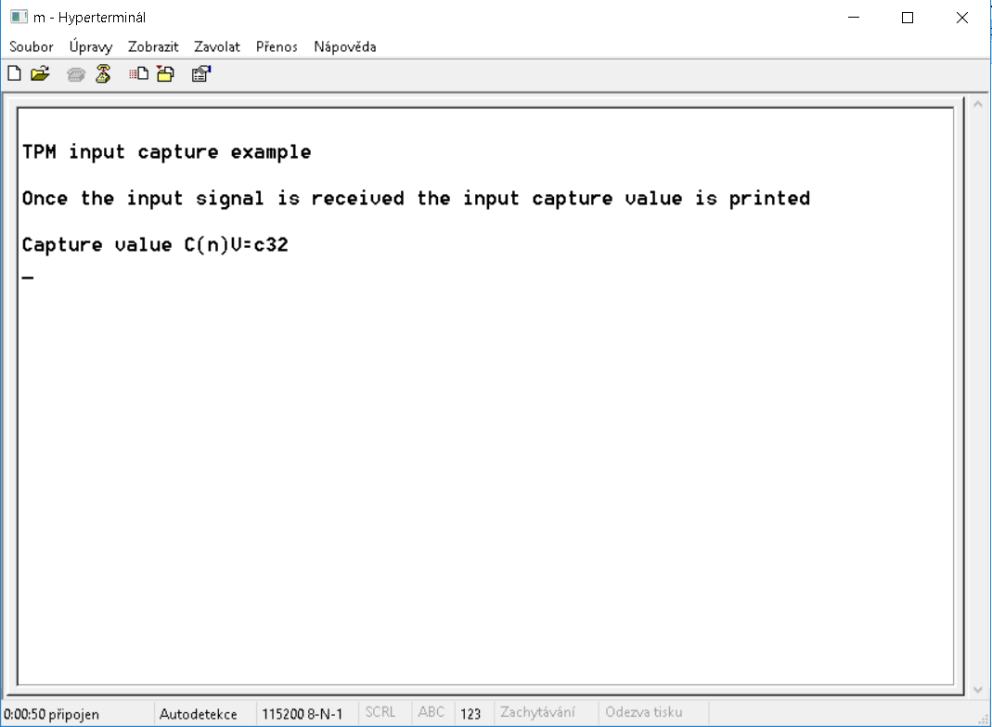 Závěr (hodnocení)Zde žáci doplní vlastní hodnocení (např. s čím měli problémy, co funguje jinak, než si mysleli atd.)